GRADE 8 MATH		Unit 4: Measuring  Prisms and Cylinders	REVIEW		Name:______________2. Fill-in the blanks.3. What is the difference between a right prism and a regular prism?____________________________________________________________________________________________________________________________________________________________________________________________________________________________________________________________________________________________4. Complete the table.5.  A) How much cloth is needed to cover the surface of a triangular prism?                                                								           10.3 m						 								8m		     15m										9 mB) How much metal is needed to cover the surface of a triangular prism shaped shed?                                                	(round to nearest tenth)				     2.8mm												5 mm                       3.7mm													         13.1 mm									8.3 mm6. A) What is the surface area of this right rectangular prism?       2.1 cm         (round to nearest cm2)					       6.7 cm															  7.4 cmB) Given a cube with 1 face with area 22 m2. What is the total surface area of the cube?7. What is the surface area of this cylinder?		2 mm		 6 mmBoth circles have the same radius.Find VOLUME.right rectangular prism				14.1 m5.2 m      6.3 mRight triangular prism					15.4 mm      3.5 mm         		12.4 mmRight cylinder						9.4 cm     18.7 cmRight cylinder						12 mm           6.3 mmA can of paint covers 25m2 wall surface. If you paint your room twice and are in a room  6m x 4 m x 3 m, how many cans of paint do you need?You have an aquarium 60 cm x 80 cm x 70 cm. You fill it up with water 20 cm from the top. What volume of water is in the aquarium?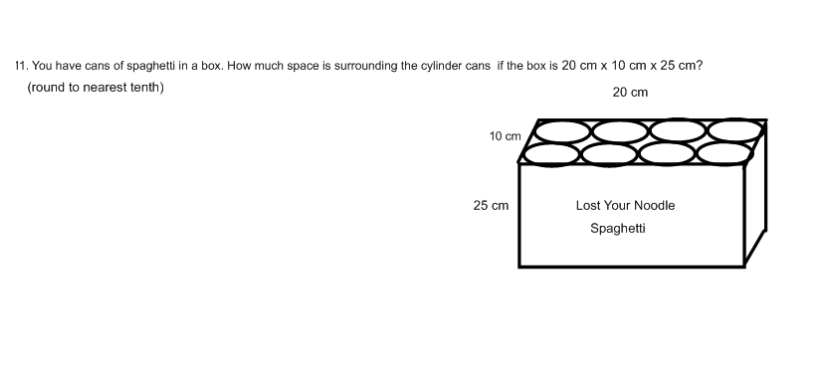 KEY: Unit 4: 3-D Geometry 		Midterm REVIEW SHEET	rectangular prism b =2 rectangles s = 3 rectangles f= 6 e=12 v=8cylinder b= 2 circles s-1 rectangle f=2 e=2 v=0cube b= 2 squares s= 4 square f=g e=12 v=8tetrahedron b= 1 triangle s=3 triangles f=4 e=6 v=4triangular prism b=2 triangles s=3 rectangles f=5 e= 9  v=6pentagonal prism b=1 pentagon s=5 rectangles f=7 e=15 v=10pentagonal pyramid b=1 pentagon s=5 triangles f=6 e=10 v= 6octagonal prism b= 2 octagons s=8 rectangles f= 10 e=24 v= 16octagonal pyramid b= 1 octagon s=8 triangles f=9 e=16 v=92. 1. Right prism 2. Vertex 3 edge 4. Polyhedron 5. Regular prism 6. Face 7. Prism 8. 3-dimensional 9. Polygon 10. 2-dimensional3. right prism ; sides perpendicular to bases regular prism: sides not perpendicular to base (slanted)4. a) NO overlap and missing side b) yes bases opposite sides / 2 trapeziods and 4 rectangles for sides C) NO missing side5. A) 516 m2  b) 245.9 mm2  6. A) 158 cm2  b) 132 m27. 100.48 mm28. A) 416.916 m3   B) 334.18 mm3   C) 1297.08062 cm3  D) 14955.192mm3NAMEDIAGRAMNETBASE:SIDES:FACE:EDGES:VERTICES:BASE:SIDES:FACE:EDGES:VERTICES:CUBEBASE:SIDES:FACE:EDGES:VERTICES:triangularPYRAMIDBASE:SIDES:FACE:EDGES:VERTICES:TRIANGULAR PRISMBASE:SIDES:FACE:EDGES:VERTICES:pentagonal PRISMBASE:SIDES:FACE:EDGES:VERTICES:Pentagonal pyramidBASE:SIDES:FACE:EDGES:VERTICES:Octagonal prismBASE:SIDES:FACE:EDGES:VERTICES:Octagonal pyramidBASE:SIDES:FACE:EDGES:VERTICES:1.1.  a prism with sides perpendicular to its bases2.2. Where three or more edges meet3.3. where two faces meet in a polyhedron4.4.  an object made from polygons5.5. A prism with regular polygons as bases6.6. Flat side of a prism7.7. a 3-D object which has TWO parallel and congruent  sides which are joined by parallelograms as the other faces8.8. Having length, width and height9. 9. a closed shape made from line segments10. 10. Having length and widthWill this net make a polyhedron?ANSWER: YES OR NOREASON